Attachment C – Screen Shots for Modifications to FMS Host Site ModuleOMB control number 0920-0765Fellowship management systemIn support of a Nov 2021 non-substantive change requestPHAP eFMS Host Site Module Revisions6.14.2 Subject Area Proposed AssignmentThis screenshot displays the section to which the new question will be added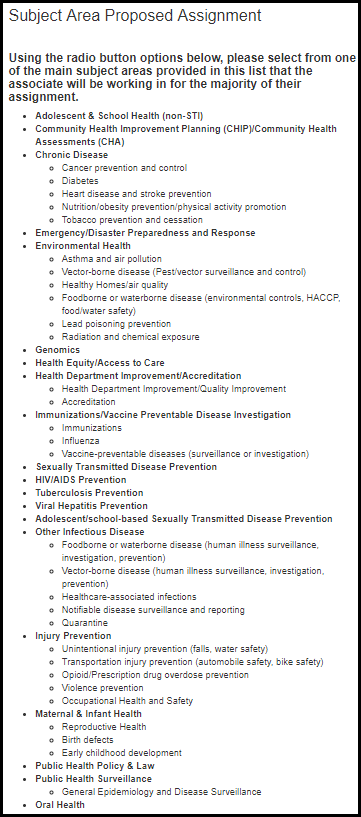 This screenshot below are the added questions, as they will appear in the module following the above questions.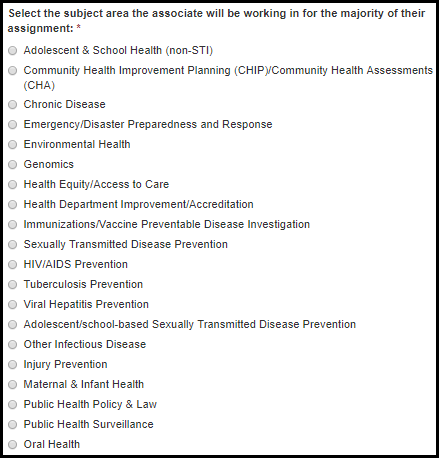 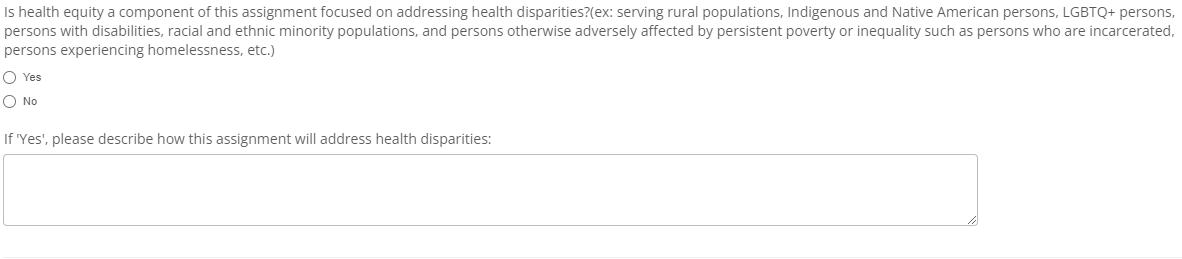 6.14.4 Other Public Health Agency Details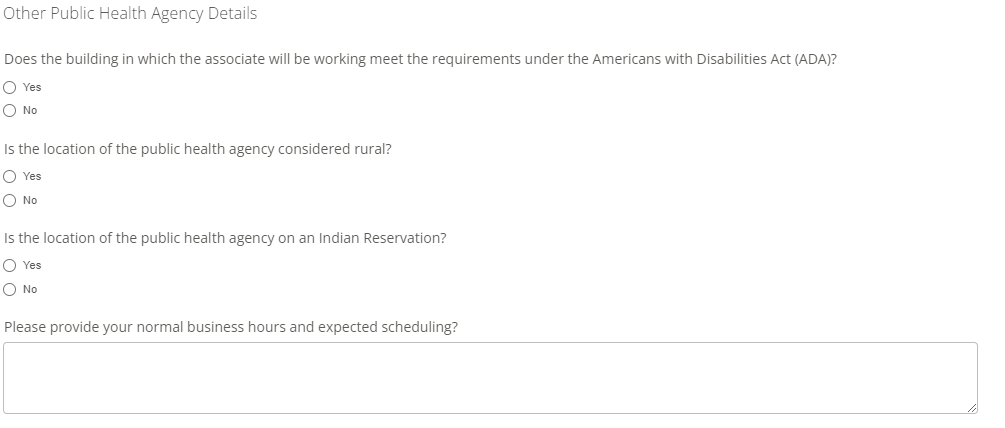 